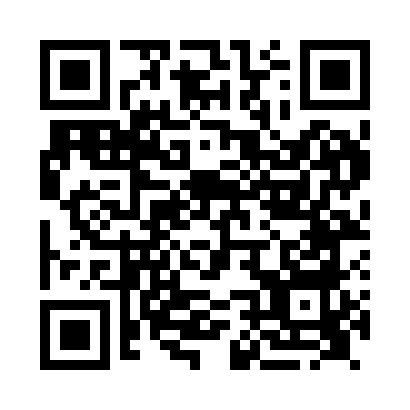 Prayer times for Oban, Argyll & Bute, UKMon 1 Jul 2024 - Wed 31 Jul 2024High Latitude Method: Angle Based RulePrayer Calculation Method: Islamic Society of North AmericaAsar Calculation Method: HanafiPrayer times provided by https://www.salahtimes.comDateDayFajrSunriseDhuhrAsrMaghribIsha1Mon3:024:381:267:1410:1411:502Tue3:024:381:267:1410:1311:503Wed3:034:391:267:1410:1311:494Thu3:034:401:267:1410:1211:495Fri3:044:421:277:1310:1111:496Sat3:054:431:277:1310:1011:487Sun3:054:441:277:1310:0911:488Mon3:064:451:277:1210:0911:489Tue3:074:461:277:1210:0811:4710Wed3:074:481:277:1110:0611:4711Thu3:084:491:277:1110:0511:4612Fri3:094:501:287:1010:0411:4613Sat3:104:521:287:1010:0311:4514Sun3:104:531:287:0910:0211:4515Mon3:114:551:287:0910:0011:4416Tue3:124:561:287:089:5911:4317Wed3:134:581:287:079:5711:4318Thu3:145:001:287:069:5611:4219Fri3:155:011:287:069:5411:4120Sat3:155:031:287:059:5311:4021Sun3:165:051:287:049:5111:4022Mon3:175:061:287:039:5011:3923Tue3:185:081:287:029:4811:3824Wed3:195:101:287:019:4611:3725Thu3:205:121:287:009:4411:3626Fri3:215:131:286:599:4211:3527Sat3:225:151:286:589:4111:3428Sun3:235:171:286:579:3911:3329Mon3:235:191:286:569:3711:3230Tue3:245:211:286:559:3511:3131Wed3:255:231:286:549:3311:30